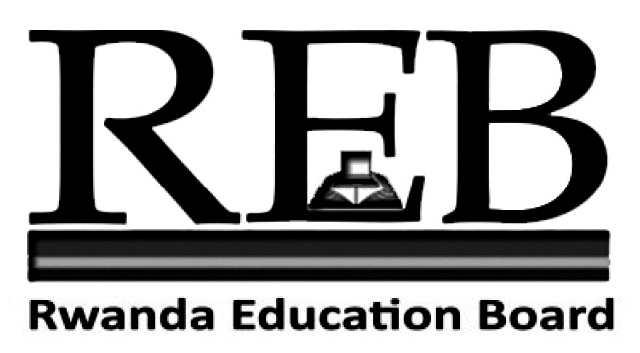 SENIOR FIVE END OF YEAR EXAMINATIONS, 2019SUBJECT: RELIGIOUS ACTIVITIESDURATION: 2 HOURSINSTRUCTIONS.Write your names and class on the answer booklet Do not open this question paper until you are told to do so.This examination is divided into two parts:PART I: Christian ReligiousActivitiesPART II: Islamic ReligiousActivitiesYou can only choose one part: either Part I or Part II but not bothAttempt only four questionsUse a blue or black penPART I: CHRISTIAN RELIGIOUS ACTIVITIES1) Explain how the plan of Salvation began from creation and was fulfilled in Jesus Christ.(10marks)2) Give the characteristics of the people of. (10marks) 3) The history of the Church is the general study of the Church past, its life, its organization, its expansion and its tribulations from its birth up to now.a) What is a Church? /2marksb) Explain the Organization of the Primitive Church.                            (6marks)c) Define the term persecution and give any four causes of Christian persecution.                                                                                   (10marks)d) Observe the following table and complete where it is necessary.         (15marks) 4) Mention any five causes of Eastern Schism in the history of                                                     the churcoh.                                                                                             (10marks)  5) Explain briefly the four cardinal virtues.                                           (8marks)6) Outline ten characteristics of prudent persons.                               (10marks)7) There are different religions; Christians and non-Christians. There was the division of the church and reformation.a. How can you prevent divisions in your church (five elements)? (5marks)b. Identify at least two reasons on which Martin LUTHER based to reform the Church.                                                                     (4marks)c. How can Christian and non-Christian live united in theirdiversities (six elements)? (6marks)d. State at least four different religious doctrines(4marks)HeresyAuthorHis teachingthe Council which Condemned the heresyPosition of the ChurchArianismAppollinarismNestorianismMonophysitism